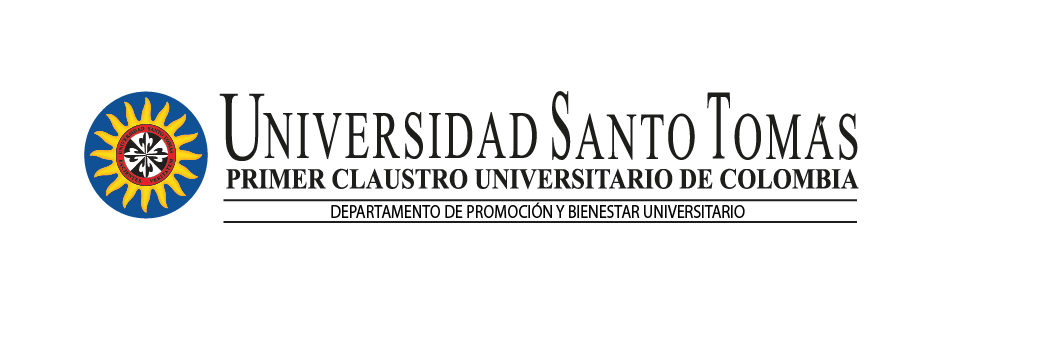 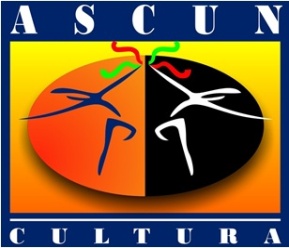 ANEXO No. 1 – CRONOGRAMAFESTIVAL REGIONAL UNIVERSITARIO DE NARRACION ORAL Y CUENTERÍAUniversidad Santo Tomás - ASCUN Cultura Nodo CentroSábado 18 de MayoTeatro Casa TEATROVA Calle 24 # 4 A - 16Las inquietudes serán atendidas por el Área de Cultura, con el Coordinador, Juan Carlos Grisales Castaño en el teléfono 5878797 Extensión 1124 E-mail: coord.bienestarcultural@usantotomas.edu.co.No.ACTIVIDADFECHAHORALUGAR / OBSERVACIONESINVITACIONES29 de Abril al 9 de Mayo-ASCUNINSCRIPCIONESHasta el 9 de Mayo Sin excepción, entregar los documentos completos, firmados y con los soportes solicitados. E-mail: coord.bienestarcultural@usantotomas.edu.coTeléfono Contacto: 5878797 Ext: 1124Fecha límite de pago.Consignación o carta de compromiso de pago.Hasta el 9 de MayoConsignar en la Cuenta (ahorros o corriente) de (Nombre entidad bancaria) No. _____________ a nombre de ---------------------, especificando el nombre del Festival Nacional Universitario. Convenio No. -----------, formato de Recaudo -----------, Pagador: (Universidad participante). Referencia: (Nit de la Universidad participante). Enviar copia escaneada del comprobante de pago o carta de compromiso de pago al  Comité de ASCUN Cultura Nodo _________. ______________con copia a la universidad organizadora.Consignar en la Cuenta (ahorros o corriente) de (Nombre entidad bancaria) No. _____________ a nombre de ---------------------, especificando el nombre del Festival Nacional Universitario. Convenio No. -----------, formato de Recaudo -----------, Pagador: (Universidad participante). Referencia: (Nit de la Universidad participante). Enviar copia escaneada del comprobante de pago o carta de compromiso de pago al  Comité de ASCUN Cultura Nodo _________. ______________con copia a la universidad organizadora.Fecha límite llegada Delegaciones.REUNIÓN Con los Jefes de Cultura y directores de los grupos o narradores o cuenteros de las universidades participantes.Lunes 13 de Mayo2:00 pmCasa TeatrovaCalle 24 # 4 A - 16Eventos académicos.REALIZACIÓN DEL FESTIVALSábado 18 de Mayo2:00 – 7:00 pmTeatro Casa TEATROVA Calle 24 # 4 A - 16Informe del FestivalViernes 31 de Mayo- A ASCUN CULTURA Nodo Centro